Львівський національний університет імені Івана ФранкаІсторичний факультет Кафедра давньої історії України та спеціальних галузей історичної наукиЗатвердженона засіданні кафедри давньої історії України та спеціальних галузей історичної наукиісторичного факультету Львівського національного університету імені Івана Франка(протокол № 1 від 30 серпня 2023 р.)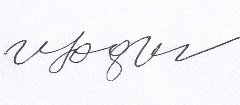 Завідувач кафедри доцент Щодра Ольга_________________Силабус навчальної дисципліни«Українська державність: становлення і розвиток в середньовічну і ранньомодерну епохи», що викладається в межах ОПП другого (магістерського) рівня вищої освіти для здобувачів з спеціальності 014.03  Середня освіта (Історія)Кваліфікація: магістр освіти. Львів 20237. Методи навчання1. Лекції2.Самостійна робота студентів (опрацювання рекомендованої літератури).8. Методи контролю1. Участь в обговоренні тем курсу на лекціях, письмові есе по темах 1 і 2 модулів.Шкала оцінювання: національна та ECTSДОДАТОК                         Схема курсу «Українська державність: становлення і етапи розвитку в середньовічну і ранньомодерну епохи»   »Назва курсу Українська державність: становлення і етапи розвитку в середньовічну і ранньомодерну епохиАдреса викладання курсуЛьвівський національний університет імені Івана Франка (Львів, вул.. Університетська 1)Факультет та кафедра, за якою закріплена дисциплінаІсторичний факультет, кафедра давньої історії України та спеціальних галузей історичної наукиГалузь знань, шифр та назва спеціальностіЦикл дисциплін гуманітарної і соціоекономічної підготовкиВикладачі курсуПроф. Заяць А. Є., доц. Щодра О. М.Контактна інформація викладачівOlha Shchodra@lnu.edu.uaAndriy.zayats@ lnu.edu.uaКонсультації по курсу відбуваютьсяКонсультації відбуваються на кафедрі (ауд. 328) в день проведення лекцій/практичних занять (за попередньою домовленістю). Також можливі он-лайн консультації через Skype або інші електронні ресурси. Для погодження часу он-лайн консультацій слід писати на електронну пошту викладача або дзвонити.Інформація про курсКурс розроблено таким чином, щоб надати учасникам необхідні знання, обов’язкові для  розуміння історичних процесів, пов’язаних з етногенезом та етнополітичним розвитком слов’ян в середньовічну і ранньомодерну епохи. Особлива увага приділяється  чинникам формування Руської імперії та її політичним трансформаціям, розвитку української державотворчої традиції в Галицько-Волинській державі і в Українській козацькій державі (Гетьманщині). Коротка анотація курсуКурс “Українська державність: становлення і етапи розвитку в  середньовічну і ранньомодерну епохи” входить до блоку факультетських нормативних дисциплін і  викладається в дев’ятому семестрі в обсязі трьох кредитів (за Європейською Кредитно-Трансферною Системою ECTS).Мета та цілі курсуМетою вивчення курсу “ Українська державність: становлення і етапи розвитку в  середньовічну і ранньомодерну епохи ” є ознайомлення студентів з чинниками формування державності та її основними ознаками; з особливостями формування слов’янських середньовічних держав, зокрема, Імперії русів; з методологією сучасної імперіології; з розвитком державної спадщини Русі в Галицько-Волинській державі; з функціонування державних інститутів в польсько-литовський період;  з особливостями формування та еволюцією Української козацької держави, становлення інституту Гетьманства; з політичним устроєм козацької республіки – Запорізької Січі.  Література для вивчення дисципліниРекомендована літератураМодуль 1.1.Александрович В., Войтович Л. Король Данило Романович. Біла Церква, 2013.2. Баран В. Д. Давні слов’яни. К,1998.3. Відейко М. Ю. Трипільська цивілізація. Київ. 2001.4.Войтович Л. Галич у політичному житті Європи ХІ-ХІV ст. Львів, 2015.5.Гломозда К. Ю. Визначення імперій як проблема сучасних імперіологічних студій // Наукові записки НаУКМА. Історичні науки. 2013. Т. 143. С. 55-64.6. Головко О. Б. Роман Мстиславович та його доба: Нариси політичного життя Південної Русі ХІІ – початку ХІІІ століття. Київ, 2001.7. Головко О. Б. Корона Данила Галицького. Київ, 2006.8.Зенонас Норкус. Непроголошена імперія. Велике князівство Литовське з погляду порівняльно-історичної соціології імперій. Київ, 2016.9.Українська державність. Історико-правничі нариси / за загальною редакцією В. А. Смолія. Київ, 2021.10.Федака С. Д. Політична історія України-Русі доби трансформації імперії Рюриковичів  (ХІІ століття). Ужгород, 2000.11.Щодра О. Галицько-Волинська держава: від князівства до королівства Русі // Щодра О., Жишкович В. Русь-Україна від княжої доби до епохи ренесансу. Науково-мистецький посібник серії «Художня культура України». Львів, 2016. 12.Щодра О. Епоха вікінгів у Східній Європі: слов’янсько-скандинавські зв’язки в період формування ранніх слов’янських держав //Проблеми слов’янознавства. Вип. 66. 2017. С. 9-27.13.Щодра О. “Себе, тобто, свій народ називали рос… їх король іменується хаканом”: руське посольство 838-839 рр. до Візантії та Імперії франків – важлива віха міжнародного визнання київської держави та початків формування української державності  // Княжа доба: історія і культура. Львів, 2018. С. 9-24.14. Щодра О.  Між норманізмом і антинорманізмом: проблема походження Русі у світлі писемних джерел  // Наукові зошити історичного факультету Львівського національного університету імені Івана Франка. 2019.  №19-20. С. 115-139. 15.Щодра О.  Між норманізмом і антинорманізмом: проблема походження Русі у світлі  археологічних джерел // Вісник Львівського університету. Серія історична. Зб. наук. праць на пошану проф. Р. Шуста. Читати, писати, говорити. 2019. С.709-727. 16.Щодра О.  Епоха слов’ян на Батиці: економічне піднесення слов’янського Помор’я у ранньому середньовіччі  // Проблеми слов’янознавства.2019. Вип. 68. С. 9-28. 17. Щодра О.  Слов’яни і Русь в ранньому середньовіччі. Передумови і початки формування імперії русів. Львів. 2021. 486 с.Модуль 2.18.Горобець А. Еліта козацької України в пошуках політичної легітимації: стосунки з Москвою та Варшавою, 1654 – 1665. К., 2001.19. Горобець В. Влада та соціум Гетьманату: дослідження з політичної і соціальної історії ранньомодерної України. К., 2009.20.Горобець В. Світанок української державності. Люди, соціум, влада, порядки, традиції. К., 2017.21. Заяць А. Інститут війтівства в містах Волині XVI – XVII ст. // Центральна і Східна Європа в XV–XVIII ст. 1998. С. 106–112.22. Заяць А. Є Поширення магдебурзького права на Волині в пізньому середньовіччі // Актуальні проблеми державного управління. Зб. наук. праць /УАДУ при Президентові України Львів, 2000. Вип. 4. С. 283 – 290.23. Заяць А. Є. Сеймик Волинського воєводства 1621 року // Studia i materiały z historii nowożytnej i najnowszej Europy Środkowo-Wschodniej. T 3. /red. T. Kargol, W. Michałowski. Krakớw, Kijớw. 2022. S. 37‒75. (у співавтор.з П. Кулаковським).24. Історія державної служби в Україні. К., 2009. Т. 1.25. Нариси з історії дипломатії України / під ред. В.А. Смолія. К., 2001.26. Український гетьманат. Нариси національного державотворення XVII ‒ XVIII ст. К., 2028. Т. 1-2.27.Панашенко В. В. Полкове управління в Україні (сер. XVII–XVIII ст.). К., 1997.28.Панашенко В. В. Соціальна еліта Гетьманщини (другої половини XVII – XVIII ст.). К., 1995.29.Смолій В. А., Степанков B.C. Українська національна революція XVII ст. (1648 – 1676). К., 2009.30.Струкевич О. Політико-культурні орієнтації еліти України-Гетьманщини. К., 2002.31. Гурбик А. О. Еволюція соціально-територіальних спільнот в середньовічній Україні (волость, дворище, село, сябринна спілка). К., 1998.32. Крикун М. Адміністративно-територіальний устрій Правобережної України в XV - XVIII ст. К., 1993.33. Щербак В. О. Українське козацтво: формування козацького стану. Друга половина XV - середина XVII К., 2000.34. Яковенко Н. М. Українська шляхта з кінця ХНУ до середини XVII ст. К.,2008.35. Права, за якими судиться малоросійський народ.1743 / підгот. К. Вислобоков. К., 1997.36. Пашук А. І. Суд і судочинство на Лівобережній Україні в XVII–XVIII ст. (1648–1782 рр.). Львів, 1967.37. Дядиченко В. А. Нариси суспільно-політичного устрою Лівобережної України кінця XVII – початку XVIII ст. К., 1959.Тривалість курсу32  год.Обсяг курсуДенна форма навчання 3 кредити:30_ годин аудиторних занять. З них _32_____ годин лекцій, __0___ годин практичних занять та ____88______ годин самостійної роботиОчікувані результати навчанняУ процесі вивчення студентами курсу, опанування його теоретичними, методологічними, методичними і практичними засадами формуються програмні компетентності (інтегральна; загальні; фахові) й досягаються такі програмні результати навчання:- Здатність виявляти, ставити та вирішувати проблеми.-Здатність до пошуку, оброблення та аналізу інформації з різних джерел.-Здатність орієнтуватися в інформаційному просторі, використовувати відкриті ресурси, інформаційно-комунікаційні та цифрові технології, оперувати ними в професійній діяльності.-Здатність до збору, інтерпретації та застосування даних з історії української державності із використанням методів наукових домліджень, до формування суджень, що враховують соціальні, наукові та етичні аспекти.-Критично оцінювати достовірність та надійність джерел та їх  історичних інтерпретацій- Збирати, інтерпретувати та застосовувати дані у сфері освіти із використанням методів наукової діяльностіПісля завершення цього курсу студент буде : Знати загальні закономірності державотворчих процесів, особливості та основні етапи українського державотворення; функціонування основних державні інституцій, діяльність головних творців державності,вміти визначати та аналізувати складні етапи українського державотворчого процесу,знати вітчизняні і зарубіжні  писемні джерела з історії української державності середньовічної і ранньомодерної епох, вміти  критично аналізувати  інформацію джерел та історіографічні дослідження, присвячені історії української державної традиції,знати основні чинники формування слов’янських середньовічних держав на території України та формування Імперії русів, особливості її політичних трансформацій,розуміти проблему спадкоємності державної спадщини Русі  і особливості розвитку державної традиції в Галицько-Волинському князівстві-Королівстві Русі,знати характерні  риси політичного устрою Запорізької Січі, роль козацтва у відновленні і розвитку української держави розуміти особливості формування і етапи розвитку Української козацької держави (Гетьманщини),розуміти роль національної еліти у розвитку державницької традиціїКлючові словаДержава, політичний устрій, Києво-Руська держава, Імперія русів, Гетьманщина, управління, судочинствоФормат курсуОчний Проведення лекцій, та консультації для кращого опрацювання темТемиПодаються у формі СХЕМИ КУРСУ**Підсумковий контроль, формаіспит в кінці першого семеструусний ПререквізитиДля вивчення курсу студенти потребують базових знань з історії України, всесвітньої історії середньовічної ТА РАННЬОМОДЕРНОЇ доби, достатніх для  розуміння процесів етногенезу і формування держав. Навчальні методи та техніки, які будуть використовуватися під час викладання курсуПрезентація, лекції, дискусії.Необхідне обладнання Вивчення курсу не потребує використання програмного забезпечення, крім загальновживаних програм і операційних систем.Критерії оцінювання (окремо для кожного виду навчальної діяльності)Оцінювання проводиться за 100-бальною шкалою. Бали нараховуються за наступним співідношенням: • практичні/самостійні тощо: 50 % семестрової оцінки; максимальна кількість балів__50___ • іспит 50% семестрової оцінки. Максимальна кількість балів_50___Підсумкова максимальна кількість балів_100______Письмові роботи: Студенти виконають ПО однІЙ письмовІЙ роботІ (есе ) з кожного з двох модулів (теми додаються), 2). ВонИ оцінюватимУться 15 балами КОЖНА. Академічна доброчесність: Очікується, що відповіді і письмова робота студентів  будуть їх оригінальними  міркуваннями. Відсутність посилань на використану літературу,  списування, становлять, але не обмежують, приклади можливої академічної недоброчесності. Виявлення ознак академічної недоброчесності в письмовій роботі студента є підставою для її незарахуванння викладачем, незалежно від масштабів плагіату чи обману. Відвідування занять є важливою складовою навчання. Очікується, що всі студенти відвідають усі лекції  курсу. Студенти мають інформувати викладача про неможливість відвідати заняття. У будь-якому випадку студенти зобов’язані дотримуватися усіх строків визначених для виконання усіх видів  робіт, передбачених курсом. Література. Студентам буде наданий список базової літератури.  Заохочується також використання  іншої літератури та джерел.Політика виставлення балів. Враховуються бали набрані  в семестрі, на лекційних заняттях, за ДВІ самостійнІ письмовІ роботИ та бали, ОТРИМАНІ НА ІСПИТІ. При цьому обов’язково враховуються присутність на заняттях та активність студента під час лекційного заняття. Недопустимими є пропуски та запізнення на заняття; користування мобільним телефоном, планшетом чи іншими мобільними пристроями під час заняття в цілях не пов’язаних з навчанням; списування та плагіат; несвоєчасне виконання поставленого завдання і т. ін.Жодні форми порушення академічної доброчесності не толеруються.Теми есе:Модуль 1. Розвиток української державності в середньовічну епоху.1. Передумови та особливості формування держав на території України в античну епоху. 2.  Державотворчі процеси у слов’ян в епоху Великого переселення народів. Королівства антів і дулібів. 3. Утворення  Києво-Руської держави: хронологія і географія початкової Русі.4. Руська правляча династія: Києвичі чи Рюриковичі?5. Роль зовнішніх чинників у формуванні Києво-Руської держави: трансконтинентальна торгівля.6.  Норманська теорія  походження Русі: науковий і політичний контексти. 7. Політичні трансформації Руської імперії (середина VІІІ- перша половина ХІІІ ст.).8. Королівство Русі: спадкоємність і розвиток державних традицій у ХІІІ-першій половині ХІV ст.  9. Особливості політичного розвитку Галицько-Волинської держави  в умовах панування у Східній Європі Золотої Орди.10.Зовнішя політика галицько-волинських правителів в другій половині ХІІІ-першій половині ХІV ст. як важлива ознака збереження  і розвитку державності.11. Імперія русів: основні ознаки Русі як держави імперського типу.12. Сучасні методології дослідження ранніх держав. Основні чинники утворення держав стародавніми спільнотами та їх  основні  ознаки. 13. Сучасні методології дослідження імперій (імперіології), основні критерії формування імперій.14. Проблема державності  трипільської спільноти. Вкажіть на критерії та ознаки існування держави або на їх відсутність. 15. Колонізаційна версія норманської теорії: основні аргументи та їх критичний аналіз. Модуль 2. Українська держава раннього Нового часу1.Особливості державного управління на українських землях у XV – першій половині XVII ст. (під владою Великого князівства Литовського, Корони Польської, Речі Посполитої). 2. Державотворча роль  церкви у житті українського соціуму в другій половині XVІ –XVII ст.3. Козацький  чинник українського державотворення у XVІ –XVII ст.4. Інституційні витоки Української козацької держави. 5.Політичний устрій та економічна основа Української козацької держави.6.Відносини між владою і суспільством в Української козацької держави.7. Особливості функціонування політичного організму Запорозької Січі.8. Дипломатична служба та зовнішньополітична діяльність гетьманських урядів. 9. Символи та атрибути державної влади Гетьманщини.10. Причини та наслідки кризи і ліквідації Правобережного Гетьманства в другій половині ХVІІ ст.11.Роль і значення правової культури як чинника державотворення. Звичаєве право в суспільній свідомості українців у XVІ –XVIIІст.12. Політико-культурні орієнтації еліти Гетьманщини у ХVІІ -ХVІІІ ст.13. Джерела формування політичної еліти Української козацької держави. 14. Інститут гетьманства: становлення та еволюція у ХVІІ-ХVІІІ ст. Питання до заліку чи екзамену.Питання для усного іспиту1.Передумови і початки формування засад державності на території України.2.Праслов’янські державні утворення на території України  античної епохи. 3. Слов’янські держави раннього середньовіччя: королівства готів, дулібів, Велика Хорватія.4.Поляно-руське князівство в повідомленнях ПВЛ і зарубіжних джерел.5. Передумови і причини формування Імперії  русів.6. Перші згадки в зарубіжних джерелах про Імперію русів (Руський каганат).7. Політичні трансформації Руської імперії (середина VІІІ- перша половина ХІІІ ст.).8. Норманська теорія походження Русі. Науковий і політичний аспект дискусій норманістів і антинорманістів.9. Русь у світлі середньовічних уявлень про імперію.10. Русь у світлі сучасних методологій дослідження  імперій.11. Утворення  Києво-Руської держави: хронологія і географія початкової Русі.12. Колонізаційна версія норманської теорії: основні аргументи та їх критичний аналіз.14. Сучасні методології дослідження ранніх держав. Основні чинники утворення держав стародавніми спільнотами та їх  основні  ознаки. 15. Королівство Русі: спадкоємність і розвиток державних традицій у ХІІІ-першій половині ХІV ст. 16. Особливості політичного розвитку Галицько-Волинської держави в умовах панування у Східній Європі Золотої Орди.17. Шляхетське самоврядування на українських землях у XV– XVII ст.18. Козацький  чинник українського державотворення у XVІ –XVII ст.19. Інституційні витоки Української козацької держави. 20. Політичний устрій та економічна основа Української козацької держави.21. Особливості функціонування політичного організму Запорозької Січі.22. Інститут гетьманства: становлення та еволюція у ХVІІ-ХVІІІ ст. 23. Формування та структуризація еліти Гетьманщини.24. Дипломатична служба та зовнішньополітична діяльність гетьманських урядів. 25. Генеральна старшина. Функціональні обов’язки та внутрішня службова ієрархія корпорації вищих генеральних старшин.26. Символи та атрибути державної влади Гетьманщини.27. Міжнародно-правовий статус Української козацької держави.28. Правова культура як чинника державотворення. Звичаєве право в суспільній свідомості українців у XVІ –XVIIІст.29. Причини та наслідки  ліквідації Правобережного Гетьманства у контексті розвитку української державності.30. Політико-культурні орієнтації еліти Гетьманщини у ХVІІ -ХVІІІ ст.31.Вибори та виборність в ранньомодерній Українській державі.ОпитуванняАнкету-оцінку з метою оцінювання якості курсу буде надано по завершенню курсу.Оцінка в балахОцінка  ECTSВизначенняЗа національною шкалоюЗа національною шкалоюОцінка в балахОцінка  ECTSВизначенняЕкзаменаційна оцінка, оцінка з диференційованого залікуЗалік90 – 100АВідмінноВідмінноЗараховано81-89ВДуже добре ДобреЗараховано71-80СДобреДобреЗараховано61-70DЗадовільно Задовільно Зараховано51-60Е ДостатньоЗадовільно Зараховано Тиж. / дата / год.Тема, план, короткі тезиТеоретичні основи науково-педагогічних дослідженьФорма діяльності (заняття)* *лекція, самостійна, дискусія, МатеріалиЛітература.*** Ресурси в ІнтернетіЗавдання для самостійної роботи, годТермін виконання14.09Модуль 1. Тема 1. Передумови і початки формування засад державності на території України. Державні утворення античної доби. Сучасна методологія досліджень генези ранніх держав. Американська школа постеволюціоназму (М. Салінз, Е. Сервіс, М. Х. Фрід, Р. Н. Адамс і ін.). Теорія ранньої держави Х. Дж. Классена і П. Скальника. Три типи ранніх держав. Потестарно-політична етнографія про причини і значення появи держави.    Процес політогенезу на території України та його основні чинники. Політичний устрій Трипільської цивілізації. Державні утворення  бронзової доби. Етнополітична карта України в античну епоху (Кіммерійське, Скіфське  і Сарматське царства, грецькі поліси Північного Причорномор’я). Лекція,2 год.С.р. 6 год3, 9Проаналізувавши матеріал з історії ранніх держав, визначити їх основні функції і пояснити в чому полягає  їх прогресивне значення. Визначити універсальні чинники та особливості формування державності скіфів. Вересень-жовтень211.09Тема 2.  Слов’янські держави на території України в ранньому середньовіччі: королівства антів, дулібів, Велика Хорватія. Характеристика писемних джерел.  Інформація візантійських авторів про королівства антів і дулібів. Титули правителів, ієрархія системи управління, війни з Візантією, відносини з Аварським каганатом. Сучасна історіографія про розвиток ранньосередньовічної слов’янської державності .Лекція,2 год.С.р. 6 год.2, 9, 16,17Визначити універсальні чинники державотворення, які спричинили появу слов’янських держав.Проаналізувати роль міграцій і міжнародної торгівлі в процесах слов’янського політогенезу .Вересень-жовтень318.09Тема 3. Утворення поляно-руського князівства. Повідомлення ПВЛ про князя Кия і заснування Києва. Зарубіжні джерела про Кия і династію києвичів (вірменська хроніка Тарона, польскі хроніки Яна Длугоша і Мацея Стрийковського). Археологічні джерела про заснування Києва.  Сучасна історіографія про початки Києво-Руської держави. Лекція,2 год.С. р. 4 год14, 15, 17.Проаналізуйте інформацію джерел і прокоментуйте тезу про історичність поляно-руського князя Кия .Вересень-жовтень 425.09Тема 4. Передумови і причини формування Імперії  русів. Міжнародна торгівля як основний чинник формування Імперії русів. Роль слов’ян і Русі в трансконтинентальній торгівлі між Європою і країнами арабського Сходу. Звідки і куди пролягав Шлях із варяг у греки? (Географія спростовує історичний міф). Лекція,2 год.С. р. 4 год.Мультимедійна презентація (карти), дискусія   12, 16, 17Проаналізуйте чинники формування Імперії русів. Вересень-жовтень 52. 10 Тема 5. Перші згадки в зарубіжних джерелах про Імперію русів (Руський каганат): твори арабських авторів, Бертинські аннали. Титули руських правителів та їх значення. Політичні трансформації Руської імперії (середина VІІІ- перша половина ХІІІ ст.): від відносно централізованої держави до федерації земель-князівств. Любецький з’їзд - руський Верден. Консолідація політичного ядра Русі, формування етнічного прообразу України. Лекція, 2 годСР 6 год.Інтерактивна форма лекції, залучення студентів до формулювання висновків і узагальнень, дискусія10, 13, 17 Проаналізуйте причини трансформації Поляно-руського князівства в Імперію русів. Дайте відповідь на питання: чому розпад Русі на удільні князівства не означав завершення історії Руської імперії?Вересень-жовтень69.10Тема 6. Русь у світлі середньовічних уявлень і сучасних методологій дослідження  імперій. Історіографія та методологія проблеми. Середньовічні європейські уявлення про державу-імперію. Основні критерії імперії. Відповідність Києво-Руської держави критеріям імперії. Зарубіжні хроністи, руські літописці і публіцисти про імперський характер Русі. Еволюція поглядів на держави імперського типу. Сучасна імперіологія про основні універсальні ознаки імперії. Русь – класична імперія за основними універсальними критеріями.Лекція 2 годСР 4 годІнтерактивна форма лекції, залучення студентів до формулювання висновків і узагальнень, дискусія5, 8, 17Визначте загальні універсальні ознаки і особливості Імперії русів. Вересень-жовтень 716. 10Тема 7. Норманська теорія походження Русі. Науковий і політичний аспект дискусій норманістів і антинорманістів. Історіографія проблеми. Джерела класичного норманізму та їх аналіз. Літописна легенда про прикликання варягів – основний джерельний аргумент норманістів. Дискусія про походження варягів і Рюрика. Фальсифікація первісного тексту ПВЛ та його  політична мотивація. Аналіз і критика аргументів класичної версії норманського завоювання в історіографії 18-20 ст.  М. Грушевський про норманську версію заснування Русі. Колонізаційна версія норманської теорії Туре Арне і Хольгара Арбмана, аналіз основних аргументів та джерел. Сучасний норманізм.Лекція, 2 годСР 8 годдискусія12, 13, 14, 15, 17Проаналізуйте аргументи норманської теорії. Наведіть контраргументи. Вкажіть: чому руси не могли (могли?) бути скандинавамиВересень-жовтень 823.10Тема 8. Галицько-Волинська держава: від князівства до королівства Русі. Спадкоємність та розвиток державотворчих традицій. Завоювання Чингізидів у Східній Європі – завершення історії Імперії русів. Дискусія про історичну спадщину Києво-Руської держави. М. Грушевський про дві схеми історії східних слов’ян і про претензії Москви на київську державну спадщину. Збереження і розвиток руської державної традиції в Галицько-Волинському князівстві. Особливості становища Галицько-Волинського князівства після завоювань хана Батия. Активна зовнішня політика галицько-волинських правителів як доказ суб’єктності держави. Коронація Данила Романовича і титул короля Русі – міжнародне визнання його сюзеренних прав на руські землі. Лекція 2 год.СР 6 годІнтерактивна форма лекції, залучення студентів до формулювання висновків і узагальнень, дискусія4,6,7,9,11Вкажіть в чому полягала особливість становища Галицько-Волинського князівства після утворення Золотої Орди; Наведіть докази збереження суб’єктності Галицько-Волинською державою.т Вересень-жовтень 930.10Модуль 2. Тема 1. Актуальні проблеми українського державотворення доби пізнього Середньовіччя та раннього Нового часу. Характеристика джерел та історіографії. Поняття «держава». Уставні грамоти.  Специфіка управлінських структур на українських землях окресленого періоду. Основні типи та види джерел.Лекція,2 год.СР 6 годІнтерактивна форма лекції, залучення студентів до формулювання висновків і узагальнень, дискусія24, 25, 291. Охарактеризуйте основні типи та види джерел до історії українських земель Литовсько-Польської доби.2. Назвіть основні праці українських істориків, що займаються дослідженням української державності ранньомодерної доби.Листопад-грудень106.11Тема 2. Особливості державного управління на українських землях у XV – першій половині XVII ст. (під владою Великого князівства Литовського, Корони Польської, Речі Посполитої). Українські землі в системі управління Великого князівства Литовського,  Корони Польської та Речі Посполитої. Заміна старих управлінських структур на нові. Роль місцевого боярства та князів у новій системі влади. Міське самоврядування на основі магдебурзького права та без нього. Сільське самоврядування. Села на німецькому та волоському праві. Шляхетське самоврядування. Сеймики та сейми.Лекція,2 год.СР. 4 год Інтерактивна форма лекції, залучення студентів до формулювання висновків і узагальнень, дискусія21, 22, 23, 31, 32,, 341. Поясніть специфіку державного управління на українських земляз у складі Великого князівства Литовського, Корони Польської та Речі Посполитої.2. Проаналізуйте соціальну структуру суспільства та роль князів і шляхти в управлінні державою.Листопад-грудень1113.11Тема 3. Козацький фактор як чинник державотворення. Інституційні витоки Української козацької держави. Політичний устрій та економічна основа. Поява козацтва та його роль в обороні кордонів Великого князівства Литовського, Корони Польської та Речі Посполитої. Структурування козацтва. Реєстрове та нереєстрове козацтво. Уряд гетьмана  у першій половині XVII ст. «Ординація війська запорозького».Лекція,2 год.СР 4 годІнтерактивна форма лекції, залучення студентів до формулювання висновків і узагальнень, дискусія218, 19, 20, 9, 30,  1. Поясніть причини та обставини появи українського козацтва.2. Проаналізуйте структуру козацького суспільства та роль у ньому гетьмана/старшого реєстру. Листопад-грудень1220.11 Тема 4. Особливості функціонування політичного організму Запорозької Січі. Заснування Січі. Кількість Січей. Організація січового товатиства. Кошовий отаман. Курінь.. Паланки. Паланкова старшина. Січова рада. «Старшинські сходки». Військові служителі: довбиш, пушкар, товмач, кантаржій, шафар. Соціальний тип і політична культура запорозьких козаків.Лекція,, 2 годСР 8 годІнтерактивна форма лекції, залучення студентів до формулювання висновків і узагальнень, дискусія20, 24.ь25, 261. Перелічіть козацькі Січі та локалізуйте їх.2. Поясніть структуру управління на Січі та аргументуйте її демократичний характер.Листопад-грудень     1327.11Тема 5.  Становлення національного інституту влади та його соціальне та політичне призначення. Інститут гетьманства. Генеральна старшина. Джерела та соціальна база формування владної вертикалі. Відносини між владою і суспільством. Функціональні обов'язки та внутрішня службова ієрархія корпорації «вищих» і «нижчих» генеральних старшин. Соціальний престиж перебування на генеральному уряді. Інститут гетьмана. Тенденції розвитку полково-сотенного устрою Гетьманату. Неурядова старшина. Малі соціальні групи козацького стану. Лекція, 2 годСР 6 годІнтерактивна форма лекції, залучення студентів до формулювання висновків і узагальнень, дискусія19, 20, 26, 27, 28, 291. Прослідкуйте процес становлення гетьманської влади в Україні у середині XVII– XVIII ст.2. Поясніть суть полково-сотенного устрою в Гетьманщині та проаналізуйте його витоки.Листопад-грудень 14-15 4, 11. 12; Тема 6. Міжнародно-правовий статус Української держави. Дипломатична служба та зовнішньополітична діяльність гетьманських урядів. Символи та атрибути державної влади. Дипломатична культура Гетьманату. Укладення міжнародних угод. Особливості організації дипломатичної служби. Європейська політична думка у контексті осмислення міжнародного становища Ранньомодерної України. Зміни в характері зовнішньої політики Української держави у другій половині XVII–XVIII ст.  Лекція 4 годСР 10 год  Інтерактивна форма лекції, залучення студентів до формулювання висновків і узагальнень, дискусія24, 25, 301. Хто очолював міжнародну дипломатію Української держави і хто нею безпосередньо займався?2. Проаналізуйте українсько-московські договори другої половини XVIIст. Листопад-грудень 1618.12Тема 7. Роль і значення правової культури як чинника державотворення. Звичаєве право в суспільній свідомості. «Права, за якими судиться малоросійський народ». Види судів. Звичаєве право в суспільній свідомості та судовій практиці. Функціонування Литовських статутів, магдебурзького права та юридичних норм Речі Посполитої. Нав’язування російського права. «Права, за якими судиться малоросійський народ». Види судів та їхня практика. Адвокатська практика. Оплата праці юристів.Лекція, 2 годСР 10 годІнтерактивна форма лекції, залучення студентів до формулювання висновків і узагальнень, дискусія20, 24, 26, 35, 36, 37.1. Проаналізуйте службові обов'язки генерального судді, а також полкових сіддів. 2. Поясніть місце і роль гетьмана та полковників у судочинстві Гетьманщини.Листопад-грудень1. Листопад-грудень